DER RatFünfzigste ordentliche Tagung
Genf, 28. Oktober 2016Rückständige Beitragszahlungen zum 30. September 2016Vom Verbandsbüro erstelltes Dokument

Haftungsausschluß: Dieses Dokument gibt nicht die Grundsätze oder eine Anleitung der UPOV wieder	In der nachstehenden Tabelle sind die rückständigen Beitragszahlungen zum 30. September 2016 aufgeführt.	In der nachstehenden Tabelle sind die rückständigen Beteiligungen am Betriebsmittelfonds zum 30. September 2016 aufgeführt.	Jede Zahlung, die zwischen dem 1. Oktober und dem 28. Oktober 2016 eingeht, wird dem Rat gemeldet, wenn er dieses Dokument prüft.	Die Liste der Verbandsmitglieder, die zum 28. Oktober 2016 Stimmrechte verlieren, wird auf Anfrage mitgeteilt.	Der Rat wird ersucht, den Stand der Beitragszahlungen zum 30. September 2016 zur Kenntnis zu nehmen.[Ende des Dokuments]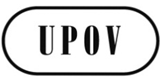 GC/50/11ORIGINAL: englischDATUM: 5. Oktober 2016INTERNATIONALER VERBAND ZUM SCHUTZ VON PFLANZENZÜCHTUNGENINTERNATIONALER VERBAND ZUM SCHUTZ VON PFLANZENZÜCHTUNGENINTERNATIONALER VERBAND ZUM SCHUTZ VON PFLANZENZÜCHTUNGENGenfGenfGenfMitgliedKeine Rückstände/
Jahr(e) der RückständeBetrag der Rückstände
(Schweizer Franken)Betrag der Rückstände
(Schweizer Franken)Prozentsatz der Rückstände insgesamtProzentsatz der Rückstände im Verhältnis zum Jahresbeitrag des MitgliedsAfrikanische Organisation für geistiges EigentumKeine RückständeAlbanienKeine RückständeArgentinienKeine RückständeAserbaidschanKeine RückständeAustralienKeine RückständeBelarusBeitrag 201610 7282,64100,00BelgienKeine RückständeBolivien (Plurinationaler Staat)Beitrag 201610 7282,64100,00BrasilienBeitrag 201613 4103,30100,00BulgarienKeine RückständeChileKeine RückständeChinaKeine RückständeCosta RicaKeine RückständeDänemarkKeine RückständeDeutschlandKeine RückständeDominikanische RepublikKeine RückständeEcuadorKeine RückständeEhemalige Jugoslawische Republik MazedonienKeine RückständeEstlandKeine RückständeEuropäische UnionKeine RückständeFinnlandKeine RückständeFrankreichKeine RückständeGeorgienKeine RückständeIrlandKeine RückständeIslandKeine RückständeIsraelKeine RückständeItalienKeine RückständeJapanKeine RückständeJordanienBeitrag 201610 7282,64100,00KanadaKeine RückständeKeniaKeine RückständeKirgisistanKeine RückständeKolumbienKeine RückständeKroatienKeine RückständeLettlandKeine RückständeLitauenKeine RückständeMarokkoKeine RückständeMexikoKeine RückständeMontenegroKeine RückständeNeuseelandKeine RückständeNicaraguaKeine RückständeNiederlandeKeine RückständeNorwegenKeine RückständeOmanKeine RückständeÖsterreichKeine RückständePanamaBeitrag 2016 (Saldo)1 4080,3513,00ParaguayKeine RückständePeruBeitrag 201610 7282,64100,00PolenBeitrag 201626 8206,60100,00PortugalKeine RückständeRepublik KoreaKeine RückständeRepublik MoldauKeine RückständeRumänienKeine RückständeRussische FöderationKeine RückständeSchwedenKeine RückständeSchweizKeine RückständeSerbienKeine RückständeSingapurKeine RückständeSlowakeiKeine RückständeSlowenienKeine RückständeSpanienKeine RückständeSüdafrikaKeine RückständeTrinidad und TobagoKeine RückständeTschechische RepublikKeine RückständeTunesienKeine RückständeTürkeiKeine RückständeUkraineBeitrag 2014Beitrag 2015Beitrag 201610 72810 72810 72832 1847,92300,00UngarnKeine RückständeUruguayKeine RückständeUsbekistanKeine RückständeVereinigte Republik TansaniaBeitrag 201610 7282,64100,00Vereinigte Staaten von AmerikaBeitrag 2016268 20566,00100,00Vereinigtes KönigreichKeine RückständeVietnamBeitrag 201610 7282,64100,00Insgesamt406 395100,00MitgliedRückständige Beteiligungen am BetriebsmittelfondsBetrag der rückständigen Beteiligungen am Betriebsmittelfonds (Schweizer Franken)Betrag der rückständigen Beteiligungen am Betriebsmittelfonds (Schweizer Franken)Prozentsatz der rückständigen Beteiligungen am Betriebsmittel-fonds insgesamtProzentsatz der rückständigen Beteiligungen  im Verhältnis zum Betriebsmittel-fonds des MitgliedsVereinigte Republik TansaniaBetriebsmittelfonds1 667100,00100,00Insgesamt1 667100,00